BOURSE AIDE À LA 
COMMUNICATION SCIENTIFIQUE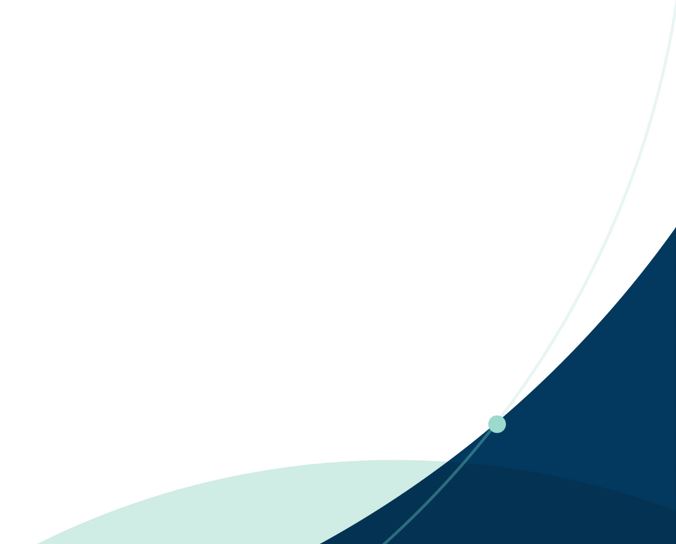 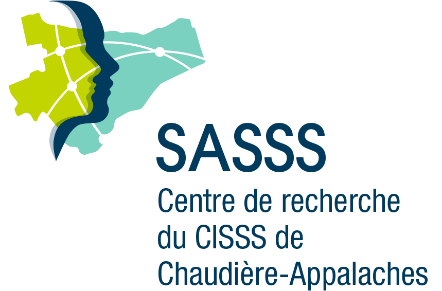 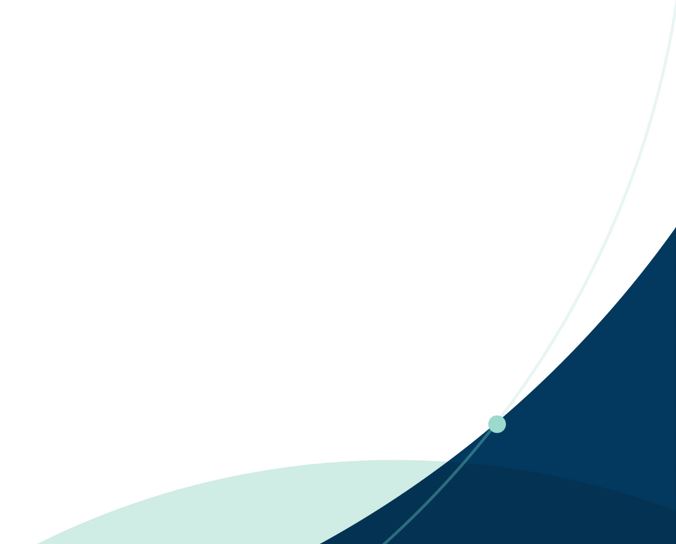 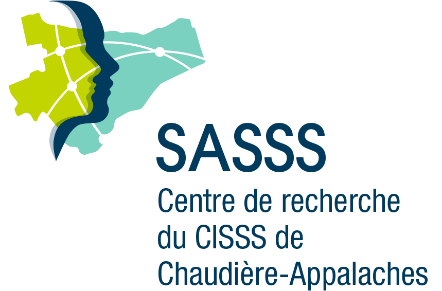 CENTRE DE RECHERCHE DU 
CISSS DE CHAUDIÈRE-APPALACHESFORMULAIRE DE DEMANDE 2024Dates de dépôt des demandes :17 juin 2024, avant 16 h16 décembre 2024, avant 16 hÀ retourner par courriel à :recherche.cisss-ca@ssss.gouv.qc.caPrière de mentionner « Bourse Aide à la communication scientifique 2024 »Pour toute information, veuillez communiquer avec Mme Isabelle Patry à l’adresse : recherche.cisss-ca@ssss.gouv.qc.ca Direction de la recherche et de l’enseignement universitaire du CISSS de Chaudière-Appalaches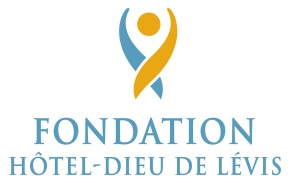 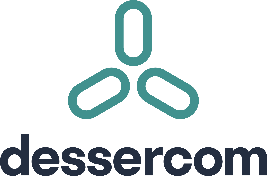 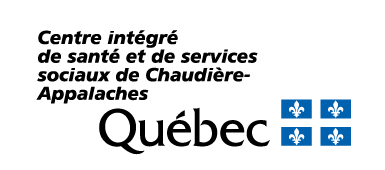 Identification du candidat ou de la candidateIdentification du candidat ou de la candidateIdentification du candidat ou de la candidateIdentification du candidat ou de la candidateNom et prénom :Nom et prénom :Nom et prénom :Nom et prénom :Département, faculté, université : Département, faculté, université : Département, faculté, université : Département, faculté, université : Programme :		Programme :		Programme :		Programme :		 2e cycle 3e cycle Postdoctorat 2e cycle 3e cycle Postdoctorat 2e cycle 3e cycle Postdoctorat 2e cycle 3e cycle PostdoctoratCourriel : Courriel : Courriel : Courriel : Identification du directeur ou de la directrice de recherche et du codirecteur ou de la codirectrice s’il y a lieuIdentification du directeur ou de la directrice de recherche et du codirecteur ou de la codirectrice s’il y a lieuIdentification du directeur ou de la directrice de recherche et du codirecteur ou de la codirectrice s’il y a lieuIdentification du directeur ou de la directrice de recherche et du codirecteur ou de la codirectrice s’il y a lieuNom et prénom :  Titre de la communication orale ou par affiche ou titre de l’article scientifiqueTitre de la communication orale ou par affiche ou titre de l’article scientifiqueTitre de la communication orale ou par affiche ou titre de l’article scientifiqueTitre de la communication orale ou par affiche ou titre de l’article scientifiqueCe projet de recherche se déroule-t-il au CISSS de Chaudière-Appalaches?Ce projet de recherche se déroule-t-il au CISSS de Chaudière-Appalaches?Ce projet de recherche se déroule-t-il au CISSS de Chaudière-Appalaches?Ce projet de recherche se déroule-t-il au CISSS de Chaudière-Appalaches? Oui  Non        Commentaires : Oui  Non        Commentaires : Oui  Non        Commentaires : Oui  Non        Commentaires :Numéro NAGANO du projet de recherche : Numéro NAGANO du projet de recherche : Numéro NAGANO du projet de recherche : Numéro NAGANO du projet de recherche : Nom de l’activité scientifique au cours de laquelle la communication sera présentée ou titre de la revue où paraîtra l’articleNom de l’activité scientifique au cours de laquelle la communication sera présentée ou titre de la revue où paraîtra l’articleNom de l’activité scientifique au cours de laquelle la communication sera présentée ou titre de la revue où paraîtra l’articleNom de l’activité scientifique au cours de laquelle la communication sera présentée ou titre de la revue où paraîtra l’articleSite Web :Site Web :Site Web :Site Web :Type prévu de communication et date de présentation ou de publicationType prévu de communication et date de présentation ou de publicationType prévu de communication et date de présentation ou de publicationCommunication par affiche	Communication orale  Publication scientifiqueCommunication par affiche	Communication orale  Publication scientifiqueCommunication par affiche	Communication orale  Publication scientifiqueCommunication par affiche	Communication orale  Publication scientifiqueDate de présentation ou de publication : Date de présentation ou de publication : Date de présentation ou de publication : Date de présentation ou de publication : Engagement des signatairesEngagement des signatairesDe la personne boursière :De la personne boursière :En acceptant la bourse :Je m’engage à reconnaître le soutien du CISSS de Chaudière-Appalaches et de la Fondation Hôtel-Dieu de Lévis dans la présentation orale ou par affiche ou dans la publication de l’article touchant la Bourse Aide à la communication scientifique 2024.En acceptant la bourse :Je m’engage à reconnaître le soutien du CISSS de Chaudière-Appalaches et de la Fondation Hôtel-Dieu de Lévis dans la présentation orale ou par affiche ou dans la publication de l’article touchant la Bourse Aide à la communication scientifique 2024.Signature :Date : Du directeur ou de la directrice de recherche ou du codirecteur ou de la codirectrice s’il y a lieu :Du directeur ou de la directrice de recherche ou du codirecteur ou de la codirectrice s’il y a lieu :La personne s’engage à encadrer les travaux du candidat ou de la candidate dans la préparation de cette présentation ou publication.La personne s’engage à encadrer les travaux du candidat ou de la candidate dans la préparation de cette présentation ou publication.Nom en lettres moulées :Signature :Rôle de supervision :	Directeur ou directrice de recherche	Codirecteur ou codirectrice de rechercheDate :Nom en lettres moulées :Signature :Rôle de supervision :	Directeur ou directrice de recherche	Codirecteur ou codirectrice de rechercheDate :Documents à joindre au présent formulaireDans le cas d’une communication orale ou par affiche : Copie de l’appel de communication de l’activité scientifique ou toute information pertinente sur l’événement scientifique;Abrégé de communication soumis ou devant être soumis, incluant notamment le nom des auteurs et autrices et toute autre information exigée par l’appel de communication;Le cas échéant, la preuve d’acceptation, par le comité scientifique de l’activité, de l’abrégé soumis;Estimation des dépenses à engager (pour une demande précédant l’événement) ou preuve des dépenses à rembourser.Dans le cas d’une publication d’un article scientifique : Référence complète de l’article à paraître incluant le titre de l’article, le nom des auteurs et autrices et le titre de la revue spécialisée;Le cas échéant, la preuve de dépôt du manuscrit auprès de la revue visée;Estimation des dépenses à engager pour la traduction, la révision linguistique ou la publication ou preuve des dépenses à rembourser.Dans le cas d’une communication orale ou par affiche : Copie de l’appel de communication de l’activité scientifique ou toute information pertinente sur l’événement scientifique;Abrégé de communication soumis ou devant être soumis, incluant notamment le nom des auteurs et autrices et toute autre information exigée par l’appel de communication;Le cas échéant, la preuve d’acceptation, par le comité scientifique de l’activité, de l’abrégé soumis;Estimation des dépenses à engager (pour une demande précédant l’événement) ou preuve des dépenses à rembourser.Dans le cas d’une publication d’un article scientifique : Référence complète de l’article à paraître incluant le titre de l’article, le nom des auteurs et autrices et le titre de la revue spécialisée;Le cas échéant, la preuve de dépôt du manuscrit auprès de la revue visée;Estimation des dépenses à engager pour la traduction, la révision linguistique ou la publication ou preuve des dépenses à rembourser.